
Black Country Healthy School Platinum Mark	Design a Logo Competition	
As part of this, Active Black Country and partners are running an Art competition for school pupils across the Black Country to design the logo for the Platinum Mark which will be launched April 2020. The logo will be used on all resources accompanying the award, in addition to forming part of the design for the trophy awarded to each school that achieves the Black Country Healthy School Platinum Mark. A judging panel will decide the winning design which will then be made into the logo for the award moving forward. The school of the winning pupil will receive a £125 Sports equipment voucher whilst the pupil responsible will also receive a £50 One4all Gift Card which can be spent at over 130 different high street brands. The logo should consist of an outline of the Black Country region and designs should seek to incorporate both of the following areas:  Healthy eating, food and nutrition Being physically activeA template for pupils to use has been included overleaf.Please note the competition is open to Primary and Secondary school pupils from years 5 to 11 with the deadline for submissions 5pm Friday 13th December 2019. Winners will be announced in January 2020. We would encourage Schools to run an internal competition nominating and sending in their 3 best designs by post to: F.A.O Jennifer Oakes (Logo Competition)Active Black CountryBlack Country Consortium LtdThe DeckhouseWaterfront West, Dudley RoadBrierley Hill, DY5 1LWShould you have any questions please contact Jennifer at: Jennifer_Oakes@blackcountryconsortium.co.uk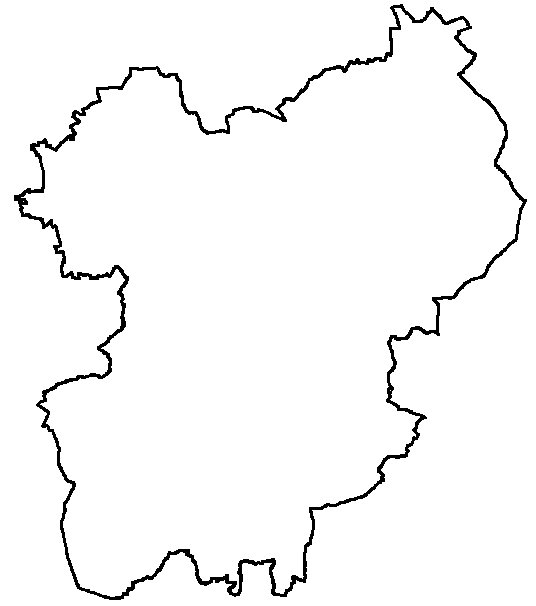 